Савченко Василий Никитович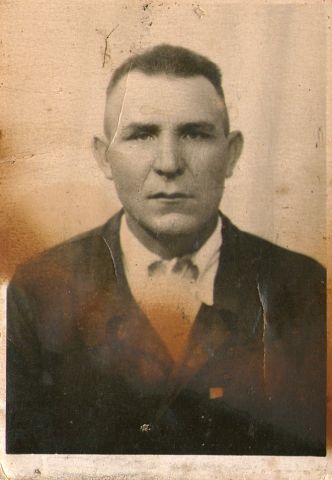           Мой прадедушка Савченко Василий Никитович родился 15 августа 1916г. Жил в станице Атаманской Павловского района.          Воевал в 1941-1946 годах. Дошел до Берлина.  Имел много наград.    Медали:  «За победу над Германией в Великой Отечественной Войне 1941-1945 гг.»,  «За освобождение Керчи», «За освобождение Севастополя», «За освобождение Тамани», «За освобождение Северного Кавказа».           Умер прадедушка 21 ноября 1971 г.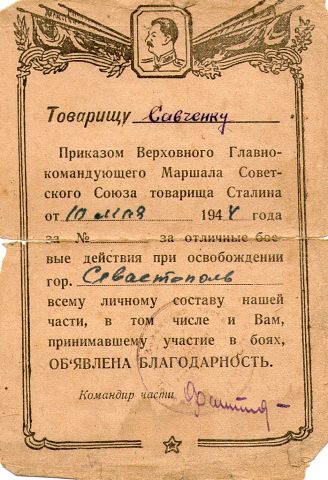 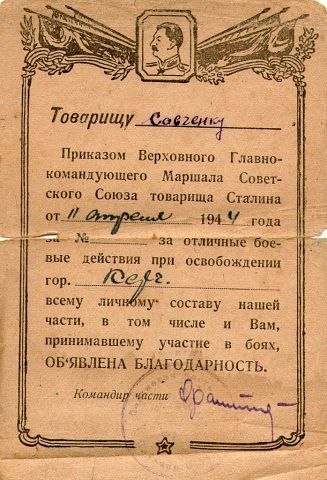 Учащаяся 9 «Б»  класса Савченко Екатерина